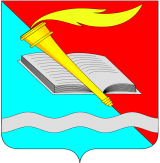 СОВЕТ ФУРМАНОВСКОГО МУНИЦИПАЛЬНОГО РАЙОНА
СЕДЬМОГО СОЗЫВАРЕШЕНИЕот 30 января 2020 года                                                                                                      № 7г. ФурмановОб определении стоимости услуг, предоставляемых согласно гарантированным перечням услуг по погребению на территории Фурмановского муниципального района на период с 01.02.2020 по 31.01.2021На основании статей 9, 12 Федерального закона от 12.01.1996 № 8-ФЗ «О погребении и похоронном деле», в соответствии с постановлением Правительства Российской Федерации от 29.01.2020 № 61 «Об утверждении коэффициента индексации выплат, пособий и компенсаций в 2020 году», руководствуясь указом Губернатора Ивановской области от 04.02.2005 № 13-уг «О мерах по реализации на территории Ивановской области Федерального закона от 12.01.1996 № 8-ФЗ «О погребении и похоронном деле», Уставом Фурмановского муниципального района, Совет Фурмановского муниципального района РЕШИЛ:1.Определить стоимость услуг, предоставляемых согласно гарантированным перечням услуг по погребению на территории Фурмановского муниципального района на период с 01.02.2020 по 31.01.2021, в соответствии с Приложениями № 1 и № 2 к настоящему Решению, в размере 6124,86 (шесть тысяч сто двадцать четыре рубля восемьдесят шесть копеек) соответственно для каждого перечня.2.Признать утратившим силу Решение Совета Фурмановского муниципального района от 06.02.2019 № 6 «Об определении стоимости услуг, предоставляемых согласно гарантированным перечням услуг по погребению на территории Фурмановского муниципального района на период с 01.02.2019 по 31.01.2020».3.Настоящее Решение вступает в силу с 1 февраля 2020 года.4.Опубликовать Решение в «Вестнике администрации Фурмановского муниципального района и Совета Фурмановского муниципального района», а также разместить на официальном сайте Администрации Фурмановского муниципального района (www.furmanov.su) в информационно-телекоммуникационной сети «Интернет».Глава Фурмановского муниципального района                                                                                        Р.А. СоловьевПредседатель СоветаФурмановского муниципального района                                                          Г.В Жаренова    Приложение N 1                                               к Решению Совета Фурмановского                                               муниципального района                                               от 30.01.2020 г. N 7СТОИМОСТЬУСЛУГ, ПРЕДОСТАВЛЯЕМЫХ СУПРУГУ, БЛИЗКИМ РОДСТВЕННИКАМ, ИНЫМ РОДСТВЕННИКАМ, ЗАКОННОМУ ПРЕДСТАВИТЕЛЮ ИЛИ ИНОМУ ЛИЦУ, ВЗЯВШЕМУ НА СЕБЯ ОБЯЗАННОСТЬ ОСУЩЕСТВИТЬ ПОГРЕБЕНИЕ УМЕРШЕГО, СОГЛАСНО ГАРАНТИРОВАННОМУ ПЕРЕЧНЮ УСЛУГ ПО ПОГРЕБЕНИЮ НА ТЕРРИТОРИИ Фурмановского муниципального района Приложение N 2                                               к Решению Совета Фурмановского                                               муниципального района                                               от 30.01.2020 г. N 7СТОИМОСТЬУСЛУГ ПРИ ПОГРЕБЕНИИ УМЕРШИХ ПРИ ОТСУТСТВИИ СУПРУГА, БЛИЗКИХРОДСТВЕННИКОВ, ИНЫХ РОДСТВЕННИКОВ ЛИБО ЗАКОННОГОПРЕДСТАВИТЕЛЯ УМЕРШЕГО ИЛИ ПРИ НЕВОЗМОЖНОСТИ ОСУЩЕСТВИТЬИМИ ПОГРЕБЕНИЕ, А ТАКЖЕ ПРИ ОТСУТСТВИИ ИНЫХ ЛИЦ, ВЗЯВШИХНА СЕБЯ ОБЯЗАННОСТЬ ОСУЩЕСТВИТЬ ПОГРЕБЕНИЕ, А ТАКЖЕ УМЕРШИХ,ЛИЧНОСТЬ КОТОРЫХ НЕ УСТАНОВЛЕНА ОРГАНАМИ ВНУТРЕННИХ ДЕЛВ ОПРЕДЕЛЕННЫЕ ЗАКОНОДАТЕЛЬСТВОМ РОССИЙСКОЙ ФЕДЕРАЦИИ СРОКИ,СОГЛАСНО ГАРАНТИРОВАННОМУ ПЕРЕЧНЮ УСЛУГ ПО ПОГРЕБЕНИЮНА ТЕРРИТОРИИ ФУРМАНОВСКОГО МУНИЦИПАЛЬНОГО РАЙОНА № п/пГарантированный перечень услуг по погребениюСтоимость услуг по погребению (руб.)1.Оформление документов, необходимых для погребения288,782.Предоставление и доставка гроба и других предметов, необходимых для погребения1651,723.Перевозка тела (останков умершего) на кладбище2092,184.Погребение2092,18Итого: гарантированный перечень услуг по погребениюИтого: гарантированный перечень услуг по погребению6124,86№ п/пГарантированный перечень услуг по погребениюСтоимость услуг по погребению (руб.)1.Оформление документов, необходимых для погребения729,242.Облачение телабесплатно3.Предоставление гроба1211,264.Перевозка тела (останков умершего) на кладбище2092,185.Погребение2092,18Итого: гарантированный перечень услуг по погребениюИтого: гарантированный перечень услуг по погребению6124,86